Faculty Member Profile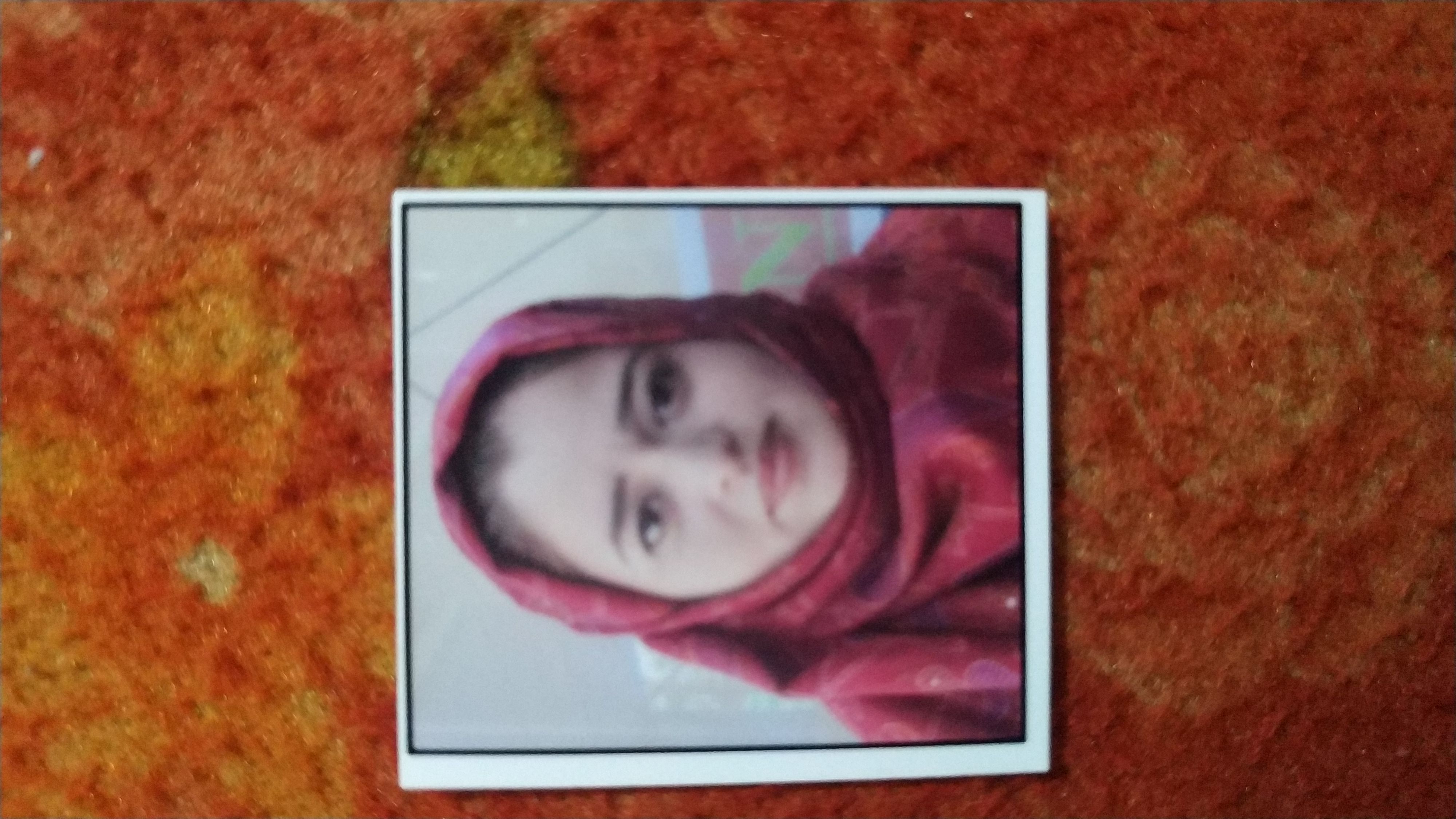 (Govt. degree College Ganderbal)Name                           	: Irtiza Shamim  Parentage       	             : Shameem Aijaz RajaDate of Birth		: 11-09-1993Marital Status		: Single	Residential Address    : Lane no 6 House no 49 b pamposh colony natipora srinagar.Village______________________________Tehsil_________________________________Town_______________________District: Srinagar       Pin: 190015Contact Address/No.: 7889921778/ 8899755629Email: irtizashamim@gmail.com/ irtizashamim93@gmail.comCell No. Same as aboveName of  the Department: StatisticsDesignation: Guest lecturersCourses taught at:UG level: Calculus I& II, Differential Calculus, Operational research, linear equations, Real analysis, abstract, statistical analysis, SPSS, Numerical analysis, Economics, Financial Management, Management.PG level : probability, probability II, Sampling, Time Series, Regression, Financial Derivatives, Inference I &IIEducational qualifications:   Service rendered in different Colleges:(Attach Experience Certificate) Innovative processes developed in teaching and learning eg. PPTs, Study material, video lectures, Smarts Boards used etc. :_____________________________________   _____________________________________________________________________Participation in Curricular development: Nil (attach document)Participation in Co-Curricular development(NSS/NCC/Sports etc.) Nil (attach document)Research, Scholarly, Professional and Scientific Activity       (Give details as per format)Total Research experience NilNo. of publications in peer-reviewed journals Nil(attach list)No. of books/ book chapters published as author or co-author Nil attach list)Major/Minor research projects completed:NilParticipation in Conferences/ Symposia/ Workshops/ Seminars:                (Attach list)No. of Conferences attended NilNo. of Symposia attended : NilNo. of Seminars attended: NilNo. of Workshops attended: NilMajor Areas of Interest  Math, StatOrientation/Refresher Course attendedContribution towards  Institution:                                                                                                                                                         Sign. Of facultyFormat for Research, Scholarly, Professional and Scientific Activity                                                                                                                                                         Sign. Of facultyQualification/DegreeSubjectUniversityYear of PassingM.sc statisticsStatisticsIslamic university of science ajd technology2017B.sc actuarial and financial mathematicsMath, stat, financeIslamic university of science and technology2015Higher secondaryNon. MedPresentation convent higher secondary school2011High schoolEng, math, sciencePresentation convent high school2009College/UniversityFromtoNo. of Years/MonthsNilNilNilNilSr. No.Title of the projectDate of sanction and durationGrant receivedFunding agencyStatus1NilNilNilNilNil2YearFrom ToName of Academic Staff College ----S. No.yearArea of contributionConvener/Member---S. No.Name of Conference/ Seminar etc.Organized byDates and YearNational/International/State/University levelAttended/Paper presented/Chaired session/Resource person etc.1-----23456